«Modello offerta economica»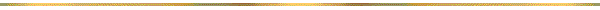 Offerta economicaProcedura aperta per l’individuazione di un promotore per la concessione di progettazione definitiva, esecutiva, realizzazione e successiva gestione del centro distribuzione social food Movicentro – Intervento n. 17 “CENTRO DISTRIBUZIONE SOCIAL FOOD MOVICENTRO” [CIG 87831260DE - CUP B23D17000880009] nell’ambito del programma di cui al «DPCM 25/05/2016 - Riqualificazione urbana e sicurezza delle periferie»Il/La sottoscritto/anato/a a                                                              ilresidente nel Comune di       			                               C.A.P.     	          ProvinciaStato                                  Via/Piazzanella sua qualità di  dell’operatore economicoDenominazione dell’impresa:Sede legale:Sede operativa:Codice fiscale e partita I.V.A.:numero di recapito telefonico:e-mail:casella posta elettronica certificata (P.E.C.)partecipante alla gara di appalto in oggetto in qualità di [barrare la casella che interessa]impresa singolaimpresa singola in avvalimento con l’impresa ______________________________________  __________________________________________________________________________impresa mandataria/capogruppo in riunione di concorrenti di cui all’articolo 45 — comma 2, lettera d), e) e g) — del Codice con le seguenti imprese [indicare la composizione dei raggruppamenti o consorzi ordinari di concorrenti o Geie di cui si fa parte, incluse le eventuali imprese cooptate]___________________________________________________________________________offre il rialzo percentuale sul   5.a Canone annuo di concessione per i primi 10 anni indicato dal progetto di fattibilità, che rimarrà fisso ed invariabile per tutta la durata della concessione.in cifre:  	, %in lettere: ______________________________________________________________________sull’importo a base d’asta di € 10.000,00 [euro diecimila/00];5.b Canone annuo di concessione per i successivi anni, indicato dal progetto di fattibilità, che rimarrà fisso ed invariabile per tutta la durata della concessionein cifre:  	, %in lettere: ______________________________________________________________________sull’importo a base d’asta di € 15.000,00 [euro quindicimila/00].Ai sensi degli articoli 46 e 47 del decreto del Presidente della Repubblica 28 dicembre 2000, n. 445 s.m.i. «Testo unico delle disposizioni legislative e regolamentari in materia di documentazione amministrativa»:dichiarache i costi aziendali concernenti l’adempimento delle disposizioni in materia di salute e sicurezza sui luoghi di lavoro, di cui all’articolo 95, comma 10, del decreto legislativo 18 aprile 2016, n. 50 s.m.i. «Codice dei contratti pubblici», ammontano a € ………….…………………….che i propri costi della manodopera, di cui all’articolo 95, comma 10, del decreto legislativo 18 aprile 2016, n. 50 s.m.i. «Codice dei contratti pubblici», ammontano a € ………….…………………….[Firma digitale]Imprese mandanti